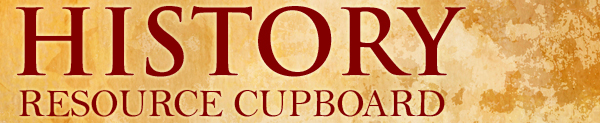 Middle Ages Knowledge TakeawaysRichard McFahn and Marc Scruby, December 2019. Adapted from Ian Dawson c2014  & HA publication ‘Exploring and teaching Medieval History in schools’, Spring 2018BELIEFSB1. The afterlife was more important than living – there was little option to not be religious.B2. People were still deeply superstitious, including astrology.B3. Religion continued to be of central importance, dominating many aspects of lives, courts, holidays, church ales  etc.B4. English church part of wider Christendom, under Pope – grew more political, wealthy and separate from ‘the mud of the world’. Key terms:Church, purgatory, superstition, Christendom, Pope, Archbishop, sanctuary, relics, monks, monastery, tithe, excommunicate, dissolution, absolved, alms, penance, alter, astrology, doom (judgement)----------------------------------------------------------------------------POWERP1. Monarchs remained dominant but power was contingent, depending on;Being successful in war,Support from the Nobles,Having authority by producing an heir, be seen as religious/ righteous, constructing image.P2. The feudal system was central. Power was tangible but based on loyalty, linked to land and physical environment. e.g. Castles helped the Normans keep power. P3. Commerce emerged by 14th century, undermining the status quo; governance became more diffuse. Coinage and taxation started integrating estates into shires and eventually ‘the state’. Calls for rights and represented.Key terms:Monarch, Kingdom, Heir, Feudal system, Fealty, Homage, Oath, Allegiance, Crown, Revolt / Rebellion, Witan / Barons / nobles / tenants in chief, illegitimate, court (royal), reign, state, throne---------------------------------------------------------------------------------SOCIAL/ ordinary lifeS1. Most people were farmers – hard, tough, short lives, but plenty of time off for holy-days. Lives were precarious and open to huge traumas to population, e.g. invasions, wars, weather, floods, plague. S2. Despite horrors, e.g. 1348 – drop in population led to higher wages, living conditions improved for those who survived, more freedom so 15thC highest standards of living until late 19thC.S3. 99.99% of the population were peasants. Finding out about their lives is an evidential challenge, and has led to simple stereotypes whereby their complexity, community, imagination, skill and sensitivity has been oversimplified. S4. The Growth of towns (markets were catalysts) provided different opportunities, experiences and ideas. Villagers saw people of other regions, nations, religions, new types of wealth and poverty.Key terms: Villein, peasant, knight, freeman, statute, charter, archaeology, wattle and daub, thatched, plague------------------------------------------------------------------------------International (cultural encounters)I1: multiple cultures and languages co-existing and interacting before and during C11th-C14th, e.g. interactions with Scandinavia heavily influenced Northern England.I2: Opportunities in life (C12th-C13th) were very much influenced by language, e.g. an educated person might switch between English, French or Latin. I3: Over time the French speaking elite (after Norman Conq) came to see themselves as English, these various groups intermarried and mingled.I4: The rise of university: scholars criss-crossed Europe, tradersKey terms: Culture, Viking, Scandinavia, Latin…. ----------------------------------------------------------------------------Overview / OverallMedieval life dominated by struggle to grow food, religion, work – roles of 3 elements of society unchanged.Little change in who held power.Many wars, both civil and abroad.